2023 жылға арналған баға ұсыныстарын сұрату тәсілімен медициналық бұйымдарды сатып алуды өткізу туралы сатып алу қорытындылары туралы № 7 хаттамаАлматы қ.                                                                                                                                                                                                                                                                                                    2023 жылғы «02» маусым1.	"С.Д. Асфендияров атындағы Қазақ ұлттық медицина университеті" Коммерциялық емес акционерлік қоғамы,  Алматы қаласы, Төле Би көшесі, 94 мекенжайындағы, тегін медициналық көмектің кепілдік берілген көлемі шеңберінде, тергеу изоляторлары мен қылмыстық-атқару (пенитенциарлық) жүйесінің мекемелерінде ұсталатын адамдар үшін медициналық көмектің қосымша көлемін бюджет қаражаты есебінен және (немесе) міндетті әлеуметтік медициналық сақтандыру жүйесінде дәрілік заттарды, медициналық бұйымдарды және арнайы емдік өнімдерді сатып алуды, фармацевтикалық көрсетілетін қызметтерді сатып алуды ұйымдастыру және өткізу қағидаларын бекіту және Қазақстан Республикасы Үкіметінің кейбір шешімдерінің күші жойылды деп тану туралы Қазақстан Республикасы Үкіметінің 2021 жылғы 04 маусымдағы № 375 қаулысымен бекітілген 10-тараудың 131-тармағына сәйкес, келесі атаулар бойынша баға ұсыныстарын сұрату тәсілімен сатып алуды жүргізді:Бөлінген сома: 17 567 649,00 (он жеті миллион бес жүз алпыс жеті мың алты жүз қырық тоғыз,00) теңге.Тауарды жеткізу орны: Алматы қ., "Ақсай" университеттік клиникасы ш / а. Тастыбұлақ, Таутаған көшесі № 2.2.     Соңғы мерзім өткенге дейін баға ұсынысын ұсынған әлеуетті өнім берушілердің атауы:"Clever Medical" ЖШС-Алматы облысы, Қарасай ауданы, Көкузек ауылы, құрылыс 433 (22.05.2023 ж. 15: 12)"Farm Alliance" ЖШС - Алматы қ., ш / а. Самғау, көкорай көшесі 2/2, 237 кеңсе (23.05.2023 ж. 10: 13)"Medstore kz" ЖШС-Алматы қаласы, Наурызбай ауданы, ш / а. Таусамалы, Жігер көшесі, 10 үй (23.05.2023 ж. 14: 14)"Альянс-Фарм" ЖШС-Алматы қ., Сүйінбай даңғылы 153, 29 кеңсе (23.05.2023 ж. 15: 23)"Glebus-medical" ЖШС-Алматы қ., Ратушный к-сі 64 А (23.05.2023 ж. 15: 47)"SteriMed" ЖШС (СтериМед)- Алматы қ., Шашкин к-сі, 30 А үй, 4 пәтер (24.05.2023 ж. 11: 20)"OrthoMed" ЖШС-Алматы қ., Тимирязев к-сі, 42, пав.23а, оф. 231 (24.05.2023 16: 06)"Биола" МФК " ЖШС-Алматы қ., Моңғол көшесі 44 (24.05.2023 ж. 17: 46)"PharmOrit" ЖШС-Алматы қ., Қонаев к-сі 21 Б, 75 кеңсе (25.05.2023 ж. 09: 23)"Ренисан" ЖШС-Орал қаласы, Дина Нұрпейісова көшесі, 12 ғимарат (25.05.2023 ж. 10:43)"ICKER МЕДСЕРВИС" ЖШС - Алматы қ., Байзақов к-сі, 280 Үй, н. т. 3 (25.05.2023 ж. 11: 31)"Сириус" ЖК-Алматы қ., Словак көшесі 21 (25.05.2023 ж. 12: 50)"Mitek Almaty" ЖШС (Митек Алматы) - Алматы қ., Лобачевский к-сі, 87 (25.05.2023 ж. 14:37)"Qazmedtorg" ЖК-Алматы қаласы, Жетісу ауданы, Райымбек даңғылы, 243/1, 42 (25.05.2023 ж. 14: 38)3. Сатып алуды ұйымдастырушы "С. Д. Асфендияров атындағы Қазақ ұлттық медицина университеті" Коммерциялық емес акционерлік қоғамы әлеуетті өнім берушілердің баға ұсыныстарын бағалау және салыстыру нәтижелері бойынша ШЕШІМ ҚАБЫЛДАДЫ:  - ҚР Үкіметінің 2021 жылғы 04 маусымдағы № 375 қаулысының 10-тарауына, 139-тармағына сәйкес ең төмен баға ұсынысын ұсыну негізінде № 42-45 лоттар бойынша "SteriMed" ЖШС (СтериМед) -Алматы қ., Шашкин к-сі, 30 А үй, 4 пәтер, жеңімпаз болып белгіленсін және онымен 991 000,00 (тоғыз жүз тоқсан бір мың) теңге сомасына шарт жасасылсын.- ҚР Үкіметінің 2021 жылғы 04 маусымдағы № 375 қаулысының 5-тарауы, 14-тармағы негізінде Алматы облысы, Қарасай ауданы, Көкузек ауылы, № 3 лот бойынша 433-құрылыс "Clever Medical" ЖШС жеңімпазы болып белгіленсін және онымен 53 700,00 (елу үш мың жеті жүз) теңге сомасына шарт жасасылсын.- Қазақстан Республикасы Үкіметінің 2021 жылғы 04 маусымдағы № 375 қаулысының 10-тарауына, 139-тармағына сәйкес бір ғана баға ұсынысын ұсыну негізінде № 11-12 лоттар бойынша "Ренисан" ЖШС-Орал қаласы, Дина Нұрпейісова көшесі, 12 ғимарат жеңімпаз болып белгіленсін және онымен 468 000,00 (төрт жүз алпыс сегіз мың) теңге сомасына шарт жасасылсын.  - ҚР Үкіметінің 2021 жылғы 04 маусымдағы № 375 қаулысының 10-тарауына, 139-тармағына сәйкес бір ғана баға ұсынысын ұсыну негізінде № 46-51 лоттар бойынша "Mitek Almaty" ЖШС (Алматы Митек) - Алматы қаласы, Лобачевский көшесі, 87 жеңімпаз болып белгіленсін және онымен 1 865 500,00 (бір миллион сегіз жүз алпыс бес мың бес жүз) теңге сомасына шарт жасасылсын.- ҚР Үкіметінің 2021 жылғы 04 маусымдағы № 375 қаулысының 10-тарауына, 139-тармағына сәйкес бір ғана баға ұсынысын ұсыну негізінде № 14-15 лоттар бойынша "Medstore kz" ЖШС-Алматы қаласы, Наурызбай ауданы, ш / а жеңімпаз болып белгіленсін және онымен 604 700,00 (алты жүз төрт мың жеті жүз) теңге сомасына шарт жасасылсын.- Қазақстан Республикасы Үкіметінің 2021 жылғы 04 маусымдағы № 375 қаулысының 10-тарауына, 139-тармағына сәйкес ең төмен баға ұсынысын ұсыну негізінде № 4-7, 17-20 лоттары бойынша "Биола "МФК" ЖШС -Алматы қ., Моңғол к-сі, 44,  жеңімпаз болып белгіленсін және онымен 401 200,00 (төрт жүз бір мың екі жүз) теңге сомасына шарт жасасылсын.-  ҚР Үкіметінің 2021 жылғы 04 маусымдағы № 375 қаулысының 10-тарауына, 139-тармағына сәйкес бір ғана баға ұсынысын ұсыну негізінде № 36-38 лоттар бойынша "OrthoMed" ЖШС -Алматы қ., Тимирязев к-сі, 42, пав.23а, оф. 231,  жеңімпаз болып белгіленсін және онымен 1 100 000,00 (бір миллион жүз мың) теңге сомасына шарт  жасасылсын.- ҚР Үкіметінің 2021 жылғы 04 маусымдағы № 375 қаулысының 10-тарауына, 139-тармағына сәйкес ең төмен баға ұсынысын беру негізінде № 9-10 лоттар бойынша "PharmOrit" ЖШС-Алматы қаласы, Қонаев көшесі 21 Б, 75-кеңсе, бір ғана баға ұсынысын беру негізінде № 8 жеңімпаз болып белгіленсін және онымен шарт жасасылсын 1 072 400,00 (бір миллион жетпіс екі мың төрт жүз) теңге сомасына шарт жасасылсын.- ҚР Үкіметінің 2021 жылғы 04 маусымдағы № 375 қаулысының 10-тарауы, 139-тармағына сәйкес бір ғана баға ұсынысын ұсыну негізінде № 21-35, 39-40 лоттар бойынша "ICKER МЕДСЕРВИС" ЖШС - Алматы қаласы, Байзақов көшесі, 280 Үй, н. т. 3, жеңімпаз болып белгіленсін және онымен 6 397 005,00 (алты миллион үш жүз тоқсан жеті мың бес) теңге сомасына шарт жасасылсын. ҚР Үкіметінің 2021 жылғы 04 маусымдағы № 375 қаулысының 10-тарауына, 140-тармағына сәйкес ұсынылған баға ұсыныстарының болмауы негізінде № 1-2, 13, 16, 41 лоттар өткізілмеді деп танылсын.Жеңімпаз Тапсырыс берушіге немесе сатып алуды ұйымдастырушыға жеңімпаз деп танылған күннен бастап күнтізбелік он күн ішінде ҚР Үкіметінің 2021 жылғы 04 маусымдағы № 375 қаулысының 10-тарауы, 141-тармағына сәйкес біліктілік талаптарына сәйкестігін растайтын құжаттар топтамасын ұсынады.Комиссия төрағасы:Проректор                                                                                                                                          ________________________    С.Е. Султангазиева Комиссия мүшелері:Университет клиникасының директоры                                                                                _________________________   П.Т. Надыров Жоспарлау бөлімінің басшысы                                                                                           университет клиникасы                                                                                                             _________________________   Т.М. Кусмолдина Дәрі-дәрмекпен қамтамасыз ету бөлімінің басшысы                                                           _________________________    Б.А. Адилова Талап-арыз жұмысы басқармасының басшысы                                                                   __________________________   М.А. Гаитова Комиссия хатшысы:                                                                                                                    __________________________  Д.О.  Салиахметова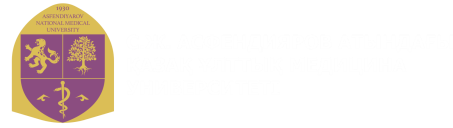 "С.Д. Асфендияров атындағы Қазақ ұлттық медицина университеті" Коммерциялық емес акционерлік қоғамы
Некоммерческое акционерное общество "Казахский национальный медицинский университет имени С.Д. Асфендиярова""С.Д. Асфендияров атындағы Қазақ ұлттық медицина университеті" Коммерциялық емес акционерлік қоғамы
Некоммерческое акционерное общество "Казахский национальный медицинский университет имени С.Д. Асфендиярова"Лот № Лоттын атауыТехникалық сипаттамасы 
Өлшем
бірлі-гі
СаныСатып 
алуға
бөлінген бірліктің бағасы (тенге)Сатып алуға
бөлінген
сома      
(тенге)1"Қос Ілмек" несепағар стенті, ұзындығы 16 см, өлшемі 4,0 СН"Қос Ілмек" несепағар стенті, ұзындығы 16 см, өлшемі 4,0 СНдана520 500,00                      102 500,00   2"Қос Ілмек" несепағар стенті, Ұзындығы 18 см, өлшемі 4,0 СН"Қос Ілмек" несепағар стенті, Ұзындығы 18 см, өлшемі 4,0 СНдана520 500,00                      102 500,00   3Бір рет қолданылатын стерильді инфузиялық ұзартқышЕмдеу-алдын алу мекемелері жағдайында шприц диспенсерінің көмегімен дәрілік заттарды көктамыр ішіне құюға арналған. Медициналық мақсаттағы ПВХ-дан жасалған мөлдір түтіктен тұрады, номиналды ұзындығы, мм – 1500, 2500, есептік қысым, мПА – 0,4 (У1) төмен қысымнан, 6,5 (У2) жоғары қысымнан аспайды. FLL қосқышы және mL қосқышы, стерильді, бір рет қолданылады.дана100837,09                        83 709,00   4Фолей катетері 2х жүрісті балалар FR 6ммФолей катетері 2х жүрісті балалар FR 6ммдана100290                        29 000,00   5Фолей катетері 2х жүрісті балалар FR 8ммФолей катетері 2х жүрісті балалар FR 8ммдана100290,00                        29 000,00   6Фолей катетері 2х жүрісті балалар FR 10ммФолей катетері 2х жүрісті балалар FR 10ммдана50290,00                        14 500,00   7Фолей катетері 2х жүрісті балалар FR 12 ммФолей катетері 2х жүрісті балалар FR 12 ммдана301 800,00                        54 000,00   8Қосқыш Қос топсалы және мөрленген порты бар икемді бұрыштық топса.Тыныс алу контурын маскамен, эпиглоттис каналымен, интубациялық түтікпен және т.б. қосуға арналған тыныс алу контурының қосқышы. Коннектор созылатын конфигурацияланатын бұрыштық, Қос топсалы, 7,6 мм flip top қақпағы бар герметикалық порты бар, коннектордың сыртқы бетінде сырғанауға қарсы гофрленген. Ұзындығы 7,0-15,0 см.Материал: полиэтилен, полипропилен. 15 мм коннектормен , проксимальды порты бар асқазан каналымен, өлшемі 4 (дене салмағы 50-90 кг пациенттер үшін, эндотрахеальды түтік үшін 7,0 мм, назогастральды зонд үшін 12fr). Ағып кету жоқ(тізбектегі қысым 40 см Н2О дейін).орау13105 000,00                   1 365 000,00   9Түтік 2,0 (8,0 см ) жасылТыныс алу жолдарының өткізгіштігін сақтау жойылды.бір реттікдана2002 800,00                      560 000,00   10Құбыр 1,5 (7,0 см ) сарыТыныс алу жолдарының өткізгіштігін сақтау жойылды.бір реттікдана2002 800,00                      560 000,00   11Орталық веналарға арналған КатетерЖинақ (балдыркөк бойынша). Үлкен тамырларды катетеризациялау үшін 5F. жинаққа мыналар кіреді: субклавиялық катетер, ине Болат өткізгіш., дилататор, скальпель, кәдімгі шприц 10 мл.дана2023 000,00                      460 000,00   12Орталық веналарға арналған КатетерЖинақ (Сельдингер бойынша). Үлкен 3F ыдыстарын катетеризациялау үшін жиынтыққа мыналар кіреді: субклавиялық катетер, ине , J-өткізгіш., дилятор, скальпель, кәдімгі шприц 5,0 мл.дана2023 000,00                      460 000,00   13Газ құбыры (тік ішек зонды)№18 F түрі-в ұзындығы 40 см, стерильді, бір рет қолданылады.дана1005 000,00                      500 000,00   14Коллаген губкасыСтерильді, гемостатикалық еритін губка. Құрамы: жылқы сіңірлері №1 тип. 1 см2 коллаген губкасында 2.8 мг табиғи жылқы коллаген талшықтары бар. Түсі ақ. 4-7 апта ішінде ериді. Коллагеннен жасалған. Коллаген түйіршіктеуге және эпителизацияға ықпал етеді. Әр коллаген бөлек блистерде. Өлшемі: 1 губка-7см x 3см құрамында: жылқы сіңірлерінен коллаген: 58,8 мг.дана105 500,00                        55 000,00   15Гентамицинмен коллаген губкасыГентамицинмен сіңетін, стерильді, гемостатикалық коллаген губкасы. Құрамы: қалыңдығы 0,5 см болатын 1 см2 губкада 2,8 мг жылқы сіңірлерінен коллаген, 2 мг гентамицин сульфаты бар, бұл 1,10–1,43 мг гентамицинге сәйкес келеді. Түсі ақ. 1-8 апта ішінде ериді. Оның қасиеттері бар: гемостатикалық, сіңімді, Бактерияға қарсы қорғанысы бар (аминогликозид - гентамицин сульфаты), икемді, фибрин желіміне өте ыңғайлы, ылғалды жақсы сіңіреді.дана2027 495,00                      549 900,00   16Гемостатикалық материал Гемостатикалық материал сүйектен қан кетуді механикалық тоқтату үшін қолданылатын стерильді балауыз (70%) және мұнай желе (30%) қоспасынан тұрады. Жұмсақ, қолдануға оңай, иілу және ыстық қолмен қыздыру мүмкіндігі бар. Балауыз пластинасының салмағы: 2,5 г. сүйек балауызының ішкі фармакологиялық қасиеттері жоқ, сіңірілмейді. Пластина жеке бір стерильді полимерлі-қағаз қаптамаға оралған, ол өз кезегінде тігіс материалының стерильділігін және оның функционалдық қасиеттерін қолдану шарттарын ескере отырып сақтауды қамтамасыз ететін медициналық қағаз және мөлдір полимер пакетіне оралғандана201 600,00                        32 000,00   17Бір рет қолданылатын стерильді скальпель № 10Скальпель с защитным колпачком из углеродистой стали, одноразовый стерильный №10дана500192,76                        96 380,00   18Бір рет қолданылатын стерильді скальпель № 11Көміртекті болаттан жасалған қорғаныш қақпағы бар скальпель, бір рет қолданылатын стерильді №11дана1500192,76                      289 140,00   19Бір рет қолданылатын стерильді скальпель № 15Көміртекті болаттан жасалған қорғаныш қақпағы бар скальпель, бір рет қолданылатын стерильді №15дана1500192,76                      289 140,00   20Бір рет қолданылатын стерильді скальпель № 20Көміртекті болаттан жасалған қорғаныш қақпағы бар скальпель, бір рет қолданылатын стерильді №20дана500192,76                        96 380,00   21ELAN 4 мотор жүйесіне диаметрі 3,0 мм болатын 1 сақиналы ұшқа арналған Розен кескіші электрлік.ELAN 4 мотор жүйесіне диаметрі 3,0 мм болатын 1 сақиналы ұшқа арналған Розен кескіші электрлік.. Стерильді, қайта пайдалануға болады.дана2145 750,00                      291 500,00   22ELAN 4 мотор жүйесіне диаметрі 4,0 мм болатын 1 сақиналы ұшқа арналған Розен кескіші электрлік.Розеннің 1-сақиналы ұшына арналған диірмені, диаметрі 4,0 мм, ELAN 4 қозғалтқыш жүйесіне электрлік. Стерильді, қайта пайдалануға болады.дана2145 750,00                      291 500,00   23Розеннің 1-сақиналы ұшына арналған диірмені, диаметрі 5,0 мм, ELAN 4 қозғалтқыш жүйесіне электрлік.ELAN 4 мотор жүйесіне диаметрі 5,0 мм болатын 1 сақиналы ұшқа арналған Розен кескіші электрлік.Стерильді, қайта пайдалануға болады.дана2145 750,00                      291 500,00   24Розеннің 1-сақиналы ұшына арналған диірмені, диаметрі 6,0 мм, ELAN 4 қозғалтқыш жүйесіне электрлік.ELAN 4 мотор жүйесіне диаметрі 6,0 мм болатын 1 сақиналы ұшқа арналған Розен кескіші электрлік. Стерильді, қайта пайдалануға болады.дана1145 750,00                      145 750,00   251-сақиналы ұшына арналған гауһар кескіш, диаметрі 1,0 мм ұзын жоталары бар, Elan 4 Электр қозғалтқыш жүйесіне.1-сақиналы ұшына арналған гауһар кескіш, диаметрі 1,0 мм ұзын жоталары бар, Elan 4 Электр қозғалтқыш жүйесіне.Стерильді, қайта пайдалануға болады.дана2145 750,00                      291 500,00   26Диаметрі 1,4 мм, ELAN 4 Электр қозғалтқыш жүйесіне арналған 1-сақиналы ұшына арналған Алмас кескіш.Диаметрі 1,4 мм, ELAN 4 Электр қозғалтқыш жүйесіне арналған 1-сақиналы ұшына арналған Алмас кескіш.Стерильді, қайта пайдалануға болады.дана2145 750,00                      291 500,00   27Диаметрі 1,8 мм, ELAN 4 Электр қозғалтқыш жүйесіне арналған 1-сақиналы ұшына арналған гауһар кескіш.Диаметрі 1,8 мм, ELAN 4 Электр қозғалтқыш жүйесіне арналған 1-сақиналы ұшына арналған гауһар кескіш. Стерильді, қайта пайдалануға болады.дана2145 750,00                      291 500,00   28Диаметрі 2,3 мм, ELAN 4 Электр қозғалтқыш жүйесіне арналған 1-сақиналы ұшына арналған гауһар кескіш.Диаметрі 2,3 мм, ELAN 4 Электр қозғалтқыш жүйесіне арналған 1-сақиналы ұшына арналған гауһар кескіш.Стерильді, қайта пайдалануға болады.дана2145 750,00                      291 500,00   29Диаметрі 2,7 мм, ELAN 4 Электр қозғалтқыш жүйесіне арналған 1-сақиналы ұшына арналған гауһар кескіш.Диаметрі 2,7 мм, ELAN 4 Электр қозғалтқыш жүйесіне арналған 1-сақиналы ұшына арналған гауһар кескіш.Стерильді, қайта пайдалануға болады.дана2145 750,00                      291 500,00   30Диаметрі 4,0 мм, ELAN 4 Электр қозғалтқыш жүйесіне арналған 1-сақиналы ұшына арналған Алмас кескіш.Диаметрі 4,0 мм, ELAN 4 Электр қозғалтқыш жүйесіне арналған 1-сақиналы ұшына арналған Алмас кескіш.Стерильді, қайта пайдалануға болады.дана2145 750,00                      291 500,00   31Диаметрі 5,0 мм, ELAN 4 Электр қозғалтқыш жүйесіне арналған 1-сақиналы ұшына арналған гауһар кескіш.Диаметрі 5,0 мм, ELAN 4 Электр қозғалтқыш жүйесіне арналған 1-сақиналы ұшына арналған гауһар кескіш.Стерильді, қайта пайдалануға болады.дана2145 750,00                      291 500,00   32Диаметрі 6,0 мм 1-сақиналы ұшына арналған Алмас диірмен, Elan 4 Электр қозғалтқыш жүйесіне.Диаметрі 6,0 мм 1-сақиналы ұшына арналған Алмас диірмен, Elan 4 Электр қозғалтқыш жүйесіне.Стерильді, қайта пайдалануға болады.дана1145 750,00                      145 750,00   331-сақиналы ұшына арналған гауһар кескіш, өте қатты, диаметрі 4,0 мм, ELAN 4 Электр қозғалтқыш жүйесіне.1-сақиналы ұшына арналған гауһар кескіш, өте қатты, диаметрі 4,0 мм, ELAN 4 Электр қозғалтқыш жүйесіне.Стерильді, қайта пайдалануға болады.дана2166 500,00                      333 000,00   341-сақиналы ұшына арналған гауһар кескіш, өте қатты, диаметрі 5,0 мм, ELAN 4 Электр қозғалтқыш жүйесіне.1-сақиналы ұшына арналған гауһар кескіш, өте қатты, диаметрі 5,0 мм, ELAN 4 Электр қозғалтқыш жүйесіне. Стерильді, қайта пайдалануға болады.дана2166 500,00                      333 000,00   351 сақиналы ұшына арналған гауһар кескіш, өте қатты, диаметрі 6,0 мм.ELAN 4 мотор жүйесіне электрлік.1-сақиналы ұшына арналған гауһар кескіш, өте қатты, диаметрі 6,0 мм, ELAN 4 Электр қозғалтқыш жүйесіне. Стерильді, қайта пайдалануға болады.дана2166 500,00                      333 000,00   36Жж құралыЖж құралы, бір реттік қалам, электродты пышақпен, ұстағышпен және тазартқышпен, 2 түйме, стерильді, 3М кабель үшін, 3 істікшелі штепсельдана537 200,00                      186 000,00   37Биполярлық кабельКабель биполярлы, стандартты, құралдың бүйірінен тікелей коннекторы бар, 2 істікшелі штепсель 29 ММ, 5М кабель үшіндана556 500,00                      282 500,00   38Биполярлы пинцетБиполярлы пинцет, ұзындығы 220 мм, түзу, бранши 2,0 мм. "евростандарт" құралының жағындағы түзу коннектор, жабыспайтындана5127 200,00                      636 000,00   39Вольфрам борыБор, вольфрамо-карбидті, 15 өлшемді жиынтық 0.6 - 7.0 мм, ұзындығы 70 мморау11 000 000,00                   1 000 000,00   40Гауһар БорБор, Гауһар, түзу, 15 өлшемді жиынтық: 006-070 (0.6-7.0 мм) ұзындығы 70 мморау11 200 000,00                   1 200 000,00   41Аспирациялық түтікТүтік улы емес медициналық ПВХ - дан жасалған, бұралуды болдырмайтын қырлы құрылымы бар. Түтіктің ұштарында барлық сорғыш құрылғылармен сенімді қосылуды қамтамасыз ететін серпімді соңғы фитингтер бар. Р-р түтіктер - 180 смдана1006 000,00                      600 000,00   42Орамдағы зарарсыздандыру пакетіАралас жалпақ орам, 150 мм х 200 мм.
Біріктірілген жалпақ орамдар мөлдір синтетикалық (полиэстер/полипропилен) пленкадан және бумен зарарсыздандыру қағазынан тұрады. Пленканың қалыңдығы 56 мкм. Аралас қаптамада буды зарарсыздандыруға арналған арнайы су өткізбейтін қағаз қолданылады. Тығыздығы 70г/м, рН 6,0-8,0. Оралған бұйымдарда сақтау мерзімі кемінде 60 ай. Орамдардың ені бойынша рұқсат етілген ауытқулар плюс немесе минус 5 мм. орамдардың ені кемінде 150 мм, орамдардың ұзындығы кемінде 200 мм.орау1056 000,00                      560 000,00   43Орамдағы зарарсыздандыру пакетіАралас жалпақ орам, 200 мм х 200 мм.
Біріктірілген жалпақ орамдар мөлдір синтетикалық (полиэстер/полипропилен) пленкадан және бумен зарарсыздандыру қағазынан тұрады. Пленканың қалыңдығы 56 мкм. Аралас қаптамада буды зарарсыздандыруға арналған арнайы су өткізбейтін қағаз қолданылады. Тығыздығы 70г/м, рН 6,0-8,0. Оралған бұйымдарда сақтау мерзімі кемінде 60 ай. Орамдардың ені бойынша рұқсат етілген ауытқулар плюс немесе минус 5 мм. орамдардың ені кемінде 200 мм, орамдардың ұзындығы кемінде 200 мм.орам1045 000,00                      450 000,00   44Орамдағы зарарсыздандыру пакетіАралас жалпақ орам, 75 мм х 200 мм. біріктірілген жалпақ орамдар мөлдір синтетикалық (полиэстер/полипропилен) пленкадан және бумен зарарсыздандыру қағазынан тұрады. Пленканың қалыңдығы 56 мкм. Аралас қаптамада буды зарарсыздандыруға арналған арнайы су өткізбейтін қағаз қолданылады. Тығыздығы 70г/м, рН 6,0-8,0. Оралған бұйымдарда сақтау мерзімі кемінде 60 ай. Орамдардың ені бойынша рұқсат етілген ауытқулар плюс немесе минус 5 мм. орамдардың ені кемінде 75 мм, орамдардың ұзындығы кемінде 200 мм.орам535 000,00                      175 000,00   45Орамдағы зарарсыздандыру пакетіАралас жалпақ орам, 75 мм х 200 мм. біріктірілген жалпақ орамдар мөлдір синтетикалық (полиэстер/полипропилен) пленкадан және бумен зарарсыздандыру қағазынан тұрады. Пленканың қалыңдығы 56 мкм. Аралас қаптамада буды зарарсыздандыруға арналған арнайы су өткізбейтін қағаз қолданылады. Тығыздығы 70г/м, рН 6,0-8,0. Оралған бұйымдарда сақтау мерзімі кемінде 60 ай. Орамдардың ені бойынша рұқсат етілген ауытқулар плюс немесе минус 5 мм. орамдардың ені кемінде 75 мм, орамдардың ұзындығы кемінде 200 мм.орам3015 500,00                      465 000,00   46Ұзақ мерзімді алмастыратын бүйрек терапиясына арналған жинақPrismaflex oxiris . Жинақ қолдануға арналған - CRRT-sepsis терапиясы (үш қабатты Pei мембранасымен (polyethyleneimine) бір мезгілде бүйректі алмастыру терапиясы эндотоксинді кетіру, цитокиндерді кетіру және сұйық уремияны кетіру
веноздық терапияда: SCUF (баяу ұзақ ультрафильтрация), CVVH (ұзақ веноздық гемофильтрация), CVVHD (ұзақ артериовенозды гемодиализ), CVVHDF (ұзақ веноздық гемодиафильтрация)
Науқастың салмағы: 30 кг-нан астам
Гемофильтр мембранасының бетінің ауданы-1,5 мл.
Қан жинаудың жалпы көлемі -189 мл.
Материалдар: полиэтилениминмен (PEI) және гепаринмен қапталған мембрана, ПВХ, латекс қолданбай.дана2350 000,00                      700 000,00   47Ұзақ мерзімді алмастыратын бүйрек терапиясына арналған жинақPrismaflex ST 100. Жинақ веноздық терапияда қолдануға арналған: SCUF (баяу ұзақ ультрафильтрация), CVVH (ұзақ веноздық гемофильтрация), CVVHD (ұзақ артериялық-веноздық гемодиализ), CVVHDF
(Ұзақ веноздық-веноздық гемодиафильтрация)
Науқастың салмағы: 30 кг-нан астам
Гемофильтр мембранасының бетінің ауданы-1,0 м2.
Гемофильтрдің қан толтыру көлемі -69 мл.
Қан жинаудың жалпы көлемі-152 мл.
Материалдар: An69st мембранасы, ПВХ, Латекссіз.дана4125 000,00                      500 000,00   48Ұзақ мерзімді алмастыратын бүйрек терапиясына арналған жинақЖинақ терапияда қолдануға арналған-CRRT (ұзақ мерзімді алмастыру
бүйрек терапиясы) жедел бүйрек жеткіліксіздігімен және / немесе сұйықтықтың шамадан тыс жүктелуімен
- - TPE (терапевтік плазма алмасу терапиясы)
Науқастың салмағы: 30 кг-нан астам
Гемофильтр мембранасының бетінің ауданы-0,35 м2.
Гемофильтрдің қан толтыру көлемі - 41 МЛ.
Қан жинаудың жалпы көлемі - 125 мл.
Материалдар: Полипропилен, пвх, латекс қолданбай.дана2250 000,00                      500 000,00   49Гемодиализ ерітіндісіPRiSMASOL 2/гемофильтрация және гемодиафильтрация кезінде алмастырғыш ерітінді ретінде және үздіксіз бүйрек алмастыру терапиясында (CRRT) қолдануға арналған Мөлдір, стерильді ерітінді
ересектер мен балалардағы гемодиализ немесе тұрақты гемодиафильтрация. Құрамында бактериостатикалық немесе микробқа қарсы агенттер жоқ. Ерітінді преципитацияны болдырмайтын ерітінділерді бөлек сақтау үшін екі камералы пакетке салынған. Шағын бөлім А
құрамында электролиттер бар, үлкен в бөлімінде буфер бар.
ПВХ пакетінің материалы ерітінділер үшін арнайы жасалған;
Ерітіндінің көлемі-араластырғаннан кейін 5000 мл.
Араластырудан кейінгі композиция:
Кальций Ca2 - 1. 75 ммоль\л
Магний Mg2-0.5 ммоль\л
Натрий Na-140 ммоль\л
Хлорид Cl-111.5 ммоль\л
Лактат-3 ммоль\л
Бикарбонат NSO3-32 ммоль\л
Калий К + - 2 ммоль\л
Глюкоза - 6.1 ммоль\лдана1214 000,00                      168 000,00   50Гемодиализ ерітіндісіPRiSMASOL 4 / гемофильтрация және гемодиафильтрация кезінде алмастырғыш ерітінді ретінде, сондай-ақ үздіксіз бүйрек алмастыру терапиясында (CRRT) қолдануға арналған Мөлдір, стерильді ерітінді
ересектер мен балалардағы гемодиализ немесе тұрақты гемодиафильтрация. Құрамында бактериостатикалық немесе микробқа қарсы агенттер жоқ. Ерітінді преципитацияны болдырмайтын ерітінділерді бөлек сақтау үшін екі камералы пакетке салынған. Шағын бөлім А
құрамында электролиттер бар, үлкен в бөлімінде буфер бар.
ПВХ пакетінің материалы ерітінділер үшін арнайы жасалған;
Ерітіндінің көлемі-араластырғаннан кейін 5000 мл.
Араластырудан кейінгі композиция:
Кальций Ca2 - 1. 75 ммоль\л
Магний Mg2-0.5 ммоль\л
Натрий Na-140 ммоль\л
Хлорид Cl-113.5 ммоль\л
Лактат-3 ммоль\л
Бикарбонат NSO3-32 ммоль\л
Калий К + - 4 ммоль\л
Глюкоза-6.1 ммоль\лдана1214 000,00                      168 000,00   51Антикоагулянт ерітіндісіPrismocitrate 18/0 5000 мл пакетдана314 500,00                        43 500,00   Барлығы:       17 567 649,00   